6Bestellung bei GZ Telli +41(0)62 824 63 44oder info@gztelli.ch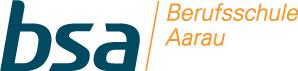                                                                                Wochenmenu MahlzeitendienstMontag24. Juni  Dienstag25. Juni Mittwoch  26. JuniDonnerstag 27. JuniFreitag  28. Juni